Anexo: 1Antecedentes1	En la Resolución 77 (Rev. Busán, 2014), relativa a la planificación y duración de las Conferencias, los Foros, las Asambleas y las reuniones del Consejo de la Unión, se resuelve "que el Consejo celebre, en principio, su reunión ordinaria entre junio y julio de cada año o alrededor de esos meses", y también se encarga al Consejo "que, en cada reunión ordinaria, planifique sus próximas tres reuniones ordinarias para el periodo junio-julio y examine dicha planificación de manera continua".2	Por otra parte, en la Resolución 111 (Rev. Busán, 2014) sobre la toma en consideración de los periodos religiosos importantes en la planificación de las Conferencias, Asambleas y reuniones del Consejo de la UIT, se resuelve que "la Unión y sus Estados Miembros hagan todo lo posible, con los medios disponibles, por evitar que el periodo planificado de conferencias o asambleas de la UIT coincida con un periodo considerado como religioso importante para un Estado Miembro".3	Durante su reunión de 2016, el Consejo acordó que la duración de sus reuniones debía ampliarse en un día, y aprobó el Acuerdo 591 relativo a las fechas y duración de las reuniones de 2018 y 2019. Los debates celebrados durante el Consejo 2016 se resumen en los Documentos C16/120 y C16/121. Fechas confirmadas con arreglo al Acuerdo 591:–	reunión de 2018 del Consejo (ocho días laborables):
del miércoles 18 de abril al viernes 27 de abril de 2018*–	reunión de 2019 del Consejo (nueve días laborables):
del lunes 10 de junio al jueves 20 de junio de 2019.Fechas propuestas para la reunión de 2020:–	reunión de 2020 del Consejo (ocho días laborables):
del miércoles 27 de mayo al viernes 5 de junio de 2020.Se invita al Consejo a examinar y aprobar las fechas de la reunión de 2020 del Consejo, y a adoptar el proyecto de Acuerdo contenido en el Anexo.Anexoproyecto de acuerdo [...]Fechas y duración de las reuniones de 2018, 2019 y 2020 del ConsejoEl Consejo,recordandoa)	la Resolución 77 (Rev. Busán, 2014) de la Conferencia de Plenipotenciarios, en la que se encarga al Consejo "que, en cada reunión ordinaria, planifique sus próximas tres reuniones ordinarias para el periodo junio-julio y examine dicha planificación de manera continua";b)	el Acuerdo 591 del Consejo:i)	que la reunión de 2018 del Consejo se celebre en Ginebra por un periodo de 8 días laborables del miércoles 18 de abril al viernes 27 de abril de 2018*;ii)	que la reunión de 2019 del Consejo se celebre en Ginebra por un periodo de 9 días laborables del lunes 10 de junio al jueves 20 de junio de 2019,teniendo en cuentala Resolución 111 (Rev. Busán, 2014) de la Conferencia de Plenipotenciarios, en la que se resuelve "que la Unión y los Estados Miembros del Consejo hagan, en la medida de lo posible, todo lo que esté en su mano para que las reuniones del Consejo de la UIT no coincidan con un periodo religioso importante para un Estado Miembro del Consejo",acuerdaque la reunión de 2020 del Consejo se celebre en Ginebra durante un periodo de 8 días laborables, del miércoles 27 de mayo al viernes 5 de junio de 2020. ______________Consejo 2017
Ginebra, 15-25 de mayo de 2017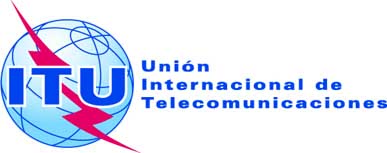 Punto del orden del día: PL 2.3Documento C17/2-S24 de enero de 2017Original: inglésInforme del Secretario GeneralInforme del Secretario Generalfechas y duración propuestas para las reuniones
de 2018, 2019 y 2020 del consejofechas y duración propuestas para las reuniones
de 2018, 2019 y 2020 del consejoResumenDe acuerdo con la Resolución 77 (Rev. Busán, 2014), y teniendo en cuenta los acuerdos adoptados en su última reunión de 2016, se invita al Consejo a que "planifique sus próximas tres reuniones ordinarias para el periodo junio-julio y examine dicha planificación de manera continua".Acción solicitadaSe invita al Consejo a examinar y aprobar las fechas de la reunión de 2020, y a adoptar el proyecto de Acuerdo contenido en el Anexo al presente documento.____________ReferenciaRegla 1, Reglamento Interno del Consejo, Resolución 77 (Rev. Busán, 2014), Resolución 111 (Rev. Busán, 2014), Documentos C15/123, C15/125, C16/120 y C16/121 y Acuerdo 591 del Consejo